	   Sunday, June 24, 2012	   Monday, June 25, 2012	   Tuesday, June 26, 2012	   Wednesday, June 27, 2012	   Thursday, June 28, 2012	   Friday, June 29, 2012	   Saturday, June 30, 20126:00AMHome Shopping  Shopping program.G 6:30AMThe Virginian: A Killer In Town (R)  A bounty hunter sees Trampas as a homicide suspect, forcing the ranch- hand to confess to Garth that he once fell in with a bad crowd. Starring JAMES DRURY, DOUG MCCLURE and BRODERICK CRAWFORD.PG 8:00AMMalcolm And Eddie: Lockdown (R)  Ticket scalping gets Malcolm and Eddie jailed on the eve of Martin Luther King Day. Starring MALCOLM-JAMAL WARNER, EDDIE GRIFFIN, MIRIAM FLYNN and JAIME CARDRICHE.PG 8:30AMHome Shopping  Shopping program. G9:00AMHome Shopping  Shopping program. G9:30AMThe Jeff Foxworthy Show: Wrestling Opera (R)  Jeff and Karen are at odds over taking Matt to a wrestling match instead of the opera. Starring JEFF FOXWORTHY, ANN CUSACK, HALEY JOEL OSMENT, JONATHAN LIPNICKI and BILL ENGVALL.PG 10:00AMNed And Stacey: Reality Check (R)  Stacey's tangled finances force her to take drastic measures. Starring THOMAS HADEN CHURCH, DEBRA MESSING, GREG GERMANN and NADIA DAJANI.PG 10:30AMNed And Stacey: Thanksgiving Day Massacre (R)  Thanksgiving dinner at the Colberts uncovers a series of family disagreements and disappointments. Starring THOMAS HADEN CHURCH, DEBRA MESSING, GREG GERMANN and NADIA DAJANI.PG 11:00AMThe Incredible Hulk: Nine Hours (R)  While working in a hospital, Banner has to race against time to save the lives of a young boy and that of a reformed crime figure. Starring BILL BIXBY, LOU FERRIGNO and JACK COLVIN.PG 12:00PMBaywatch: Wet And Wild (R)  Matt is suspended from duty and accused of sexual harassment, and the star of a motorcycle show encourages kids to drink alcohol. Starring DAVID HASSELHOFF, JAASON SIMMONS, ALEXANDRA PAUL, DAVID CHARVET and JEREMY JACKSON.PG 1:00PMV.I.P: For Val's Eyes Only (R)    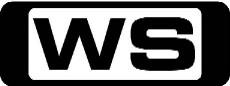 When she stumbles onto a bank robbery, Nikki discovers it is the work of an anarchist who killed her father ten years earlier. Starring PAMELA ANDERSON, NATALIE RAITANO, MOLLY CULVER, SHAUN BAKER and LEAH LAIL.PG (V)2:00PMV.I.P: V.I.P., R.I.P. (R)    As Val follows Tasha on a top secret spy mission, the rest of their V.I.P. team discovers that an accidental death is anything but. Starring PAMELA ANDERSON, NATALIE RAITANO, MOLLY CULVER, SHAUN BAKER and LEAH LAIL.PG (V)3:00PM7mate Movie: Hercules: And The Lost Kingdom (R) (1994)  Hercules must sell himself as a slave in order to gain access to Queen Omphale, who possesses a compass that will help him find Troy. Starring KEVIN SORBO, ANTHONY QUINN, RENéE O'CONNOR, ROBERT TREBOR and ERIC CLOSE.PG (V)5:00PMMy Wife And Kids: Childcare Class (R) 'CC'    When Michael's old-fashioned child rearing ways cause him to fail a grandparents' childcare class taught by Mrs Lane, Junior and Vanessa refuse to let him babysit his grandchild. Starring DAMON WAYANS, TISHA CAMPBELL-MARTIN, GEORGE O GORE II, JENNIFER FREEMAN and PARKER MCKENNA POSEY.PG 5:30PMScrubs: My Missed Perception / My Way Home (R) 'CC'  J.D. mistakes an elderly woman's satisfaction of leading a good life as her wish to stop treatment for a fatal illness. Will this error in judgment mean the end of J.D.'s career? Starring ZACH BRAFF, SARAH CHALKE, DONALD FAISON, JOHN C MCGINLEY and KEN JENKINS.PG 6:30PM7Mate Sunday Night Movie: The Waterboy (R) 'CC' (1999)    A water boy's temper tantrums spur an addled football coach to sign him on as defensive tackle. Starring ADAM SANDLER, KATHY BATES, FAIRUZA BALK, JERRY REED and HENRY WINKLER.PG (L,S,N)8:30PMFamily Guy: Tom Tucker: The Man and his Dream 'CC'  **NEW**   When Peter decides to become a famous actor, he becomes Tom Tucker's agent as his first step towards stardom.M 9:00PMAmerican Dad: Wheels & The Legman And The Case Of Grandpa's Key 'CC'    **NEW**   Stan joins Roger and Steve's fictional detective agency, but he ruins the fun by being extremely incompetent in his 'job'.M 9:30PM7Mate Sunday Night Movie: Hot Fuzz (R) 'CC' (2007)    As a series of grisly accidents rocks the quiet village, it's time for two small-town cops to break out some big-city justice. Starring SIMON PEGG, MARTIN FREEMAN, BILL NIGHY, ROBERT POPPER and JOE CORNISH.MA (V,L)12:00AMPicture This (R)    Join Ruby Rose and Shaun Malseed each week as they look at the latest films, interview the hottest celebs, and give you the juiciest goss straight from Hollywood!PG 12:30AMBaywatch: Wet And Wild (R)  Matt is suspended from duty and accused of sexual harassment, and the star of a motorcycle show encourages kids to drink alcohol. Starring DAVID HASSELHOFF, JAASON SIMMONS, ALEXANDRA PAUL, DAVID CHARVET and JEREMY JACKSON.PG 1:30AMV.I.P: For Val's Eyes Only (R)    When she stumbles onto a bank robbery, Nikki discovers it is the work of an anarchist who killed her father ten years earlier. Starring PAMELA ANDERSON, NATALIE RAITANO, MOLLY CULVER, SHAUN BAKER and LEAH LAIL.PG (V)2:30AMV.I.P: V.I.P., R.I.P. (R)    As Val follows Tasha on a top secret spy mission, the rest of their V.I.P. team discovers that an accidental death is anything but. Starring PAMELA ANDERSON, NATALIE RAITANO, MOLLY CULVER, SHAUN BAKER and LEAH LAIL.PG (V)3:30AMThe Incredible Hulk: Nine Hours (R)  While working in a hospital, Banner has to race against time to save the lives of a young boy and that of a reformed crime figure. Starring BILL BIXBY, LOU FERRIGNO and JACK COLVIN.PG 4:30AMNed And Stacey: Reality Check (R)  Stacey's tangled finances force her to take drastic measures. Starring THOMAS HADEN CHURCH, DEBRA MESSING, GREG GERMANN and NADIA DAJANI.PG 5:00AMNed And Stacey: Thanksgiving Day Massacre (R)  Thanksgiving dinner at the Colberts uncovers a series of family disagreements and disappointments. Starring THOMAS HADEN CHURCH, DEBRA MESSING, GREG GERMANN and NADIA DAJANI.PG 5:30AMHome Shopping  Home ShoppingG 6:00AMHome Shopping  Shopping program. G6:30AMK-Zone - Jake and the Never Land Pirates: Jake and the Never Land Pirates (R)    Captain Hook mistakes the crew's map to their favorite picnic spot at Butterfly Bluff for a treasure map so they must race to their spot to stop Hook from digging up the Bluff.G 7:00AMK-Zone - Jake and the Never Land Pirates: Jake and the Never Land Pirates (R)    Jake and his crew find a rare flower that only blooms every 100 years. Captain Hook nabs Marina the mermaid's pet starfish and Jake and the crew must take action to rescue the pet.G 7:30AMK-Zone - Kick Buttowski: Kick Buttowski: Suburban Daredevil (R)    Gunther returns Kick's book signed by his idol Billy Stumps to the library. Then, Brad throws a party and tries to keep Kick out.G 8:00AMK-Zone - Pair Of Kings: Pair Of Kings (R) 'CC'    Twins Brady and Boomer relocate to the island of Kinkow to claim their throne. During the coronation ceremony, the boys accidently destroy a sacred ruby causing the island's volcano to erupt. Starring MITCHEL MUSSO, DOC SHAW, GENO SEGERS, KELSEY CHOW and RYAN OCHOA.G 8:30AMK-Zone - Phineas And Ferb: Phineas And Ferb (R) 'CC'    There is no such thing as an ordinary summer's day, as step-brothers Phineas and Ferb take their dreams to extremes.G 9:00AMNBC Today (R) 'CC'    International news and weather including interviews with newsmakers in the world of politics, business, media, entertainment and sport.10:00AMNBC Meet The Press (R) 'CC'    David Gregory interviews newsmakers from around the world.11:00AMThe Incredible Hulk: On The Line (R)  Banner is recruited to help fight a forest fire and is suspected by the other fire fighters of being the one who lit the blaze. Starring BILL BIXBY, LOU FERRIGNO and JACK COLVIN.PG 12:00PMT.J Hooker: The Hostages (R)  After Hooker shoots the patriarch of a criminal family, Stacy and Fran are taken hostage in an effort to get the man released. Starring WILLIAM SHATNER, ADRIAN ZMED, RICHARD HERD, APRIL CLOUGH and LEE BRYANT.PG (V)1:00PMS.W.A.T: Ordeal (R)  Hondo and a dope dealer marked for execution are stranded in rugged terrain after surviving the crash of a sabotaged helicopter. Starring STEVE FORREST, ROD PERRY, ROBERT URICH, MARK SHERA and JAMES COLEMAN.PG (V)2:00PMAdam 12: Pot Shot (R)  When Officer Malloy delivers his laundry to a laundromat, he finds a young man whose laundry bags are full of marijuana. Starring MARTIN MILNER, KENT MCCOLL, WILLIAM BOYETT, FRED STROMSOE and GARY CROSBY.PG 2:30PMMalcolm And Eddie: Jugglin' (R)  While trying to help Holly, Malcolm finds himself juggling three dates at the same time. Starring MALCOLM-JAMAL WARNER, EDDIE GRIFFIN, MIRIAM FLYNN and JAIME CARDRICHE.PG 3:00PMMotor Mate: Formula One  1978 Ferrari and Lauda have gone their separate ways despite winning the championship together in 77. Take a look back at a very special era in Grand Prix Racing.G 4:00PMV8 Xtra: Skycity Triple Crown Darwin Review 'CC'    The V8 Xtra team reviews last weekend's Skycity Triple Crown Darwin. Hosted by Neil Crompton, Mark Skaife and Mark Larkham, with reporters Aaron Noonan and Riana Crehan.G 4:30PMMonster Garage: Rock Crawler (R)  The viewer's choice episode. The chosen aim for Jesse and his squad is to turn a 1968 Ford Bronco into a Rock Climber. Starring JESSE JAMES.PG (L)5:30PMThat '70s Show: I'm A Boy / Young Man Blues (R) 'CC'  Eric sleeps in after a late night playing poker with the guys after work. Starring ASHTON KUTCHER, LAURA PREPON, TOPHER GRACE, MILA KUNIS and WILMER VALDERRAMA.PG 6:30PMScrubs: My Big Bird / My Half Acre (R) 'CC'  Dr Kelso interrogates J.D., Turk, Elliot  and Carla about the mysterious death of a patient. Starring ZACH BRAFF, SARAH CHALKE, DONALD FAISON, JOHN C MCGINLEY and KEN JENKINS.PG 7:30PMPimp My Ride: Galant  / Ice Cream Truck (R) 'CC'  Xzibit creates poetry in motion for a '94 Mitsubishi Galant and its owner.PG 8:30PMHow I Met Your Mother: Blitzgiving / The Mermaid Theory (R) 'CC'    Barney's 'Mermaid Theory' prevents Marshall from having a nice dinner with Robin. Starring JOSH RADNOR, JASON SEGEL, ALYSON HANNIGAN, NEIL PATRICK HARRIS and COBIE SMULDERS.PG 9:30PMFamily Guy: The Courtship Of Stewie's Father / Fat Guy Strangler (R) 'CC'  Peter tries to bond with Stewie by taking him to Disney World, Peter brown-noses his boss, and Herbert gets Chris to repay a debt by having him do chores around the house.M 10:30PMAmerican Dad: Stan's Food Restaurant / White Rice (R) 'CC'    When Francine learns that Stans lifelong dream is to open his very own restaurant, she convinces him that Roger would be the perfect partner.M 11:30PMThe Sexy Ads Show (R)    Watch the sexiest, raunchiest and raciest ads from around the globe.MA (S,N)12:00AMT.J Hooker: The Hostages (R)  After Hooker shoots the patriarch of a criminal family, Stacy and Fran are taken hostage in an effort to get the man released. Starring WILLIAM SHATNER, ADRIAN ZMED, RICHARD HERD, APRIL CLOUGH and LEE BRYANT.PG (V)1:00AMS.W.A.T: Ordeal (R)  Hondo and a dope dealer marked for execution are stranded in rugged terrain after surviving the crash of a sabotaged helicopter. Starring STEVE FORREST, ROD PERRY, ROBERT URICH, MARK SHERA and JAMES COLEMAN.PG (V)2:00AMThe Incredible Hulk: On The Line (R)  Banner is recruited to help fight a forest fire and is suspected by the other fire fighters of being the one who lit the blaze. Starring BILL BIXBY, LOU FERRIGNO and JACK COLVIN.PG 3:00AMThe Virginian: It Takes A Big Man (R)  Judge Garth does a favour for friend Wade Anders by taking the rancher's son to train at Shiloh and cure him of some personal problems. Starring JAMES DRURY and DOUG MCCLURE.PG 4:30AMMalcolm And Eddie: Jugglin' (R)  While trying to help Holly, Malcolm finds himself juggling three dates at the same time. Starring MALCOLM-JAMAL WARNER, EDDIE GRIFFIN, MIRIAM FLYNN and JAIME CARDRICHE.PG 5:00AMAdam 12: Pot Shot (R)  When Officer Malloy delivers his laundry to a laundromat, he finds a young man who's laundry bags are full of marijuana. Starring MARTIN MILNER, KENT MCCOLL, WILLIAM BOYETT, FRED STROMSOE and GARY CROSBY.PG 5:30AMHome Shopping  Home Shopping G6:00AMHome Shopping  Shopping program.G 6:30AMK-Zone - Jake and the Never Land Pirates: Jake and the Never Land Pirates (R)    Jake and Captain Hook work together to find the culprit who is stealing treasure from both of their crews.G 7:00AMK-Zone - Jake and the Never Land Pirates: Jake and the Never Land Pirates    Jake and his crew rescue Brightly the firefly from the treasure-hunting Captain Hook. Then, Peter Pan's map lands in the mouth of the Crocodile, leaving Jake and his team to conjure up ways to get it back.G 7:30AMK-Zone - Kick Buttowski: Kick Buttowski: Suburban Daredevil (R)    Kick finds the perfect opportunity to launch his career. Then, Kick must stay out of trouble and baby-sit his sister Brianna.G 8:00AMK-Zone - Pair Of Kings: Pair Of Kings (R) 'CC'    Fraternal twins Brady and Boomer relocate to the island of Kinkow to claim their throne as joint Kings of an island filled with odd superstitions and customs. During the coronation ceremony, the boys accidently destroy a sacred ruby causing the island's volcano, Mt. Spew, to erupt. With the natives in a panic, their devious cousin Lanny, aided by his pet fish Yamakoshi, lead the kings into the clutches of the Tarantula people. Guest starring Vincent Pastore, Tichina Arnold and John Eric Bentley. Starring MITCHEL MUSSO, DOC SHAW, GENO SEGERS, KELSEY CHOW and RYAN OCHOA.G 8:30AMK-Zone - Phineas And Ferb: Phineas And Ferb (R) 'CC'    There is no such thing as an ordinary summer's day, as step-brothers Phineas and Ferb take their dreams to extremes.G 9:00AMNBC Today (R) 'CC'    International news and weather including interviews with newsmakers in the world of politics, business, media, entertainment and sport.11:00AMThe Incredible Hulk: Prometheus - Part 1 (R)  Banner is trapped in his metamorphosis to the Hulk while helping a newly blinded young woman learn to cope with her life. Starring BILL BIXBY, LOU FERRIGNO and JACK COLVIN.PG 12:00PMT.J Hooker: Payday Pirates (R)  Hooker is determined to find an armed robber who injured Fran and jeopardised her eyesight. Starring WILLIAM SHATNER, ADRIAN ZMED, RICHARD HERD, APRIL CLOUGH and LEE BRYANT.PG 1:00PMS.W.A.T: Strike Force (R)  Hondo and his team clash with a paramilitary group led by a retired general who has been marked for death by power-seeking extremists. Starring STEVE FORREST, ROD PERRY, ROBERT URICH, MARK SHERA and JAMES COLEMAN.PG (V)2:00PMAdam 12: G.T.A (R)  Theft of an eight-year-old car causes Officers Malloy and Reed to suspect a wrecking yard is stealing cars for scrap metal. Starring MARTIN MILNER, KENT MCCOLL, WILLIAM BOYETT, FRED STROMSOE and GARY CROSBY.PG 2:30PMMalcolm And Eddie: Everynight Fever (R)  Eddie's new band jeopardises his work at the garage. Starring MALCOLM-JAMAL WARNER, EDDIE GRIFFIN, MIRIAM FLYNN and JAIME CARDRICHE.PG 3:00PMMotor Mate: Ferrari    The initials 'GT' are now commonplace throughout the automotive world but it was Ferrari who established them as the symbol for high performance road cars.G 4:30PMMonster Garage: Tundrinator (R)  Jesse and his team are joined by members of the film Terminator 3 to turn a new Toyota Tundra pickup truck into a stealth stunt cycle launch platform. Starring JESSE JAMES, JEFF MANN and REX PERLIN.PG (L)5:30PMThat '70s Show: A Legal Matter / I Can See For Miles (R) 'CC'  Kelso freaks out when Roy suggests that he may be this year's police academy stooge. Starring ASHTON KUTCHER, LAURA PREPON, TOPHER GRACE, MILA KUNIS and WILMER VALDERRAMA.PG 6:30PMScrubs: Her Story II / My Buddy's Booty (R) 'CC'  J.D. is annoyed that Julie never laughs, so Elliot encourages him to express his feelings to her, while Turk tries to use psychology to fix the issue. Starring ZACH BRAFF, SARAH CHALKE, DONALD FAISON, JOHN C MCGINLEY and KEN JENKINS.PG 7:30PMMythbusters: Tesla's Earthquake Machine / Exploding Lava Lamp (R) 'CC'    Adam and Jamie take on one of the greatest scientist/inventor and myth creator legends of all time, Nikolai Tesla and his Earthquake Machine.PG 8:30PMFamily Guy: The Father, The Son, And The Holy Fonz (R) 'CC'  When his devout Catholic father comes to the house for a visit, Peter decides form his own religion and begins worshiping The Fonz from Happy Days.M 9:00PMAmerican Dad: There Will Be Bad Blood (R) 'CC'    When Stan discovers that his dirt poor half-brother is actually filthy rich, he and his family try to take what they feel is rightfully theirs.M 9:30PMFamily Guy: Brian Sings & Swings / Patriot Games (R) 'CC'  After Peter hits Brian with his car, Brian grows depressed until he appears on stage with Frank Sinatra Jr., and Meg tells everyone she's a lesbian so she'll fit in with her new friends.M 10:30PMAmerican Dad: The People Vs. Martin Sugar / For Whom The Sleigh Bell Tolls (R) 'CC'    When Stan is selected to perform jury duty he's surprised to discover that the defendant is none other than Roger.M (D)11:30PMOlivia Lee: Dirty, Sexy, Funny (R)    The very best of Olivia Lee's hidden camera comedy sketch show, featuring Miss Single, Technophobe, Door bitch, Cassandra Potts, Lady Gatecrasher, Terrible Therapist and Neurotic Flatmate; all up to their most devious tricks.M 12:00AMT.J Hooker: Payday Pirates (R)  Hooker is determined to find an armed robber who injured Fran and jeopardised her eyesight. Starring WILLIAM SHATNER, ADRIAN ZMED, RICHARD HERD, APRIL CLOUGH and LEE BRYANT.PG 1:00AMS.W.A.T: Strike Force (R)  Hondo and his team clash with a paramilitary group led by a retired general who has been marked for death by power-seeking extremists. Starring STEVE FORREST, ROD PERRY, ROBERT URICH, MARK SHERA and JAMES COLEMAN.PG (V)2:00AMThe Incredible Hulk: Prometheus - Part 1 (R)  Banner is trapped in his metamorphosis to the Hulk while helping a newly blinded young woman learn to cope with her life. Starring BILL BIXBY, LOU FERRIGNO and JACK COLVIN.PG 3:00AMMotor Mate: Ferrari    The initials 'GT' are now commonplace throughout the automotive world but it was Ferrari who established them as the symbol for high performance road cars.G 4:30AMMalcolm And Eddie: Everynight Fever (R)  Eddie's new band jeopardises his work at the garage. Starring MALCOLM-JAMAL WARNER, EDDIE GRIFFIN, MIRIAM FLYNN and JAIME CARDRICHE.PG 5:00AMAdam 12: G.T.A (R)  Theft of an eight-year-old car causes Officers Malloy and Reed to suspect a wrecking yard is stealing cars for scrap metal. Starring MARTIN MILNER, KENT MCCOLL, WILLIAM BOYETT, FRED STROMSOE and GARY CROSBY.PG 5:30AMHome Shopping  Home ShoppingG 6:00AMHome Shopping  Shopping program. G6:30AMK-Zone - Jake and the Never Land Pirates: Jake and the Never Land Pirates    Jake leads his team, including Izzy, Cubby and their parrot lookout, Skully aboard their amazing ship, Bucky, sailing from their Pirate Island hideout on a lost treasure hunt throughout Never Land.G 7:00AMK-Zone - Jake and the Never Land Pirates: Jake and the Never Land Pirates    When Captain Hook takes Jake and his crew's golden egg, the kid pirates must race after him to retrieve it. Jake, Izzy and Cubby play a game of pirate football and inspire Hook to use teamwork with his crew.G 7:30AMK-Zone - Kick Buttowski: Kick Buttowski: Suburban Daredevil (R)    Kick's new hangout is taken over by Brad and his friends. Then, Kick's family is concerned his stunts are getting out of control.G 8:00AMK-Zone - Pair Of Kings: Pair Of Kings (R) 'CC'    When the pirate Two Peg gives Boomer and Brady a riddle to solve, the group gets trapped in the jungle. They must work together to escape and take down Two Peg before he steals the royal treasures. Starring MITCHEL MUSSO, DOC SHAW, GENO SEGERS, KELSEY CHOW and RYAN OCHOA.G 8:30AMK-Zone - Phineas And Ferb: Phineas And Ferb (R) 'CC'    There is no such thing as an ordinary summer's day, as step-brothers Phineas and Ferb take their dreams to extremes.G 9:00AMNBC Today (R) 'CC'    International news and weather including interviews with newsmakers in the world of politics, business, media, entertainment and sport.11:00AMThe Incredible Hulk: Prometheus - Part 2 (R)  Banner has been suspended in the body of Hulk and is taken to a secret research facility for study by government scientists. Starring BILL BIXBY, LOU FERRIGNO and JACK COLVIN.PG 12:00PMT.J Hooker: Lady In Blue (R)  After an officer he trained loses a leg while breaking up a gun shop robbery, Hooker sets out to find the crooks. Starring WILLIAM SHATNER, ADRIAN ZMED, RICHARD HERD, APRIL CLOUGH and LEE BRYANT.PG (V)1:00PMS.W.A.T: The Swinger (R)  An enforcer plots to abduct the District Attorney's daughter and trade her life for her father's cooperation at a jury hearing. Starring STEVE FORREST, ROD PERRY, ROBERT URICH, MARK SHERA and JAMES COLEMAN.PG (V)2:00PMAdam 12: Victim Of The Crime (R)  The daughter of a wounded shopkeeper criticises Reed for allowing one of a pair of robbers to escape. Starring MARTIN MILNER, KENT MCCOLL, WILLIAM BOYETT, FRED STROMSOE and GARY CROSBY.PG 2:30PMMalcolm And Eddie: The Commercial (R)  A TV commercial inadvertently turns Malcolm McGee's into a gay bar. Starring MALCOLM-JAMAL WARNER, EDDIE GRIFFIN, MIRIAM FLYNN and JAIME CARDRICHE.PG 3:00PMMotor Mate: Mini  A comprehensive and fascinating insight into the Mini's place in modern-day motoring... from road to racetrack.G 4:30PMMonster Garage: The Black Widow (R)  After Jesse is injured, the garage has been taken over by an all-female build team. Their task is to turn an old Caddy into a demolition derby car like no other. Starring JESSE JAMES.PG (L)5:30PMThat '70s Show: Sally Simpson / Won't Get Fooled Again (R) 'CC'  Red's doctor is concerned about his blood pressure and sends a stress specialist to the house. Kitty is nervous she might be the cause. Starring ASHTON KUTCHER, LAURA PREPON, TOPHER GRACE, MILA KUNIS and WILMER VALDERRAMA.PG 6:30PMMythbusters: Mentos And Soda / Postage Stamp On Helicopter (R) 'CC'    The Mythbusters take on the controversy surrounding fizzy fountains. Then, they tackle the myth that a single postage stamp on a helicopter blade disrupts the system enough to take it down.PG 7:30PMPawn Stars: Secret Santa / Bikes And Blades 'CC'    It's Christmas at the Pawn Shop - time to find out who's been naughty, who's been nice, who's dressed as Santa and who pays the price.PG 8:30PMHardcore Pawn: Show Me The Tape / Fool's Gold    A man who did not have his receipt to redeem his pawn, argues with Rich over a $1 service charge.M 9:30PMAmerican Pickers: Frank Flips / Mike's Breakdown    Mike and Frank pick the locker of a picker named 2D who has an eclectic collection and enjoys it from the comfort of his own hot tub in the middle of the storage unit. Starring MIKE WOLFE and FRANK FRITZ.PG 11:30PMRude Tube: Animal Madness (R)    Watch a dog that jumped out of a moving car and the incredible amateur footage of a tiger attack.M 12:00AMT.J Hooker: Lady In Blue (R)  After an officer he trained loses a leg while breaking up a gun shop robbery, Hooker sets out to find the crooks. Starring WILLIAM SHATNER, ADRIAN ZMED, RICHARD HERD, APRIL CLOUGH and LEE BRYANT.PG (V)1:00AMS.W.A.T: The Swinger (R)  An enforcer plots to abduct the District Attorney's daughter and trade her life for her father's cooperation at a jury hearing. Starring STEVE FORREST, ROD PERRY, ROBERT URICH, MARK SHERA and JAMES COLEMAN.PG (V)2:00AMThe Incredible Hulk: Prometheus - Part 2 (R)  Banner has been suspended in the body of Hulk and is taken to a secret research facility for study by government scientists. Starring BILL BIXBY, LOU FERRIGNO and JACK COLVIN.PG 3:00AMMotor Mate: Mini  A comprehensive and fascinating insight into the Mini's place in modern-day motoring... from road to racetrack.G 4:30AMMalcolm And Eddie: The Commercial (R)  A TV commercial inadvertently turns Malcolm McGee's into a gay bar. Starring MALCOLM-JAMAL WARNER, EDDIE GRIFFIN, MIRIAM FLYNN and JAIME CARDRICHE.PG 5:00AMAdam 12: Victim Of The Crime (R)  The daughter of a wounded shopkeeper criticises Reed for allowing one of a pair of robbers to escape. Starring MARTIN MILNER, KENT MCCOLL, WILLIAM BOYETT, FRED STROMSOE and GARY CROSBY.PG 5:30AMHome Shopping  Home Shopping G6:00AMHome Shopping  Shopping program. G6:30AMK-Zone - Jake and the Never Land Pirates: Jake and the Never Land Pirates    Jake and his crew help Sandy the Starfish, Marina the Mermaid who live in the coral cove when Captain Hook threatens their home by searching for sunken treasure in the cove.G 7:00AMK-Zone - Jake and the Never Land Pirates: Jake and the Never Land Pirates (R)    Jake and his pirate pals, Izzy and Cubby, try to protect their secret hideout from Captain Hook and Mr. Smee. Izzy finds a beautiful pink polka- dotted seashell on the beach to add to her collection.G 7:30AMK-Zone - Kick Buttowski: Kick Buttowski: Suburban Daredevil (R)    Kick is hired to perform during the halftime show for a local football team. Then, Kick has to save Gunther's parents' restaurant.G 8:00AMK-Zone - Pair Of Kings: Pair Of Kings (R) 'CC'    Mason puts Mikayla in charge of head guard. While the kings are at the beach they run into a group of mermaids.G 8:30AMK-Zone - Phineas And Ferb: Phineas And Ferb (R) 'CC'    There is no such thing as an ordinary summer's day, as step-brothers Phineas and Ferb take their dreams to extremes.G 9:00AMNBC Today 'CC'    International news and weather including interviews with newsmakers in the world of politics, business, media, entertainment and sport.11:00AMThe Incredible Hulk: Goodbye Eddie Cain (R)  A private detective, investigating a blackmailing attempt, picks Banner as the prime suspect. Starring BILL BIXBY, LOU FERRIGNO and JACK COLVIN.PG 12:00PMT.J Hooker: The Return (R)  Still haunted by the murder of his detective partner, Hooker returns to the narcotics underworld they once prowled together. Starring WILLIAM SHATNER, ADRIAN ZMED, HEATHER LOCKLEAR and JAMES DARREN.PG (V)1:00PMS.W.A.T: Terror Ship (R)  A tugboat carrying explosives is hijacked by a man who threatens to blow up the harbour and murder a famous marine biologist. Starring STEVE FORREST, ROD PERRY, ROBERT URICH, MARK SHERA and JAMES COLEMAN.PG (V)2:00PMAdam 12: Pressure Point (R)  A nervous recruit hides the fact he is a stutterer until his impediment endangers the lives of officers Malloy and Reed. Starring MARTIN MILNER, KENT MCCOLL, WILLIAM BOYETT, FRED STROMSOE and GARY CROSBY.PG 2:30PMMalcolm And Eddie: Whole Lotta Love Seat (R)  When Eddie buys a new couch, he doesn't have enough money to pay the rent. Starring MALCOLM-JAMAL WARNER, EDDIE GRIFFIN, MIRIAM FLYNN and JAIME CARDRICHE.PG 3:00PMMotor Mate: Ferrari    In the mid-1960s, Enzo Ferrari decided to follow the design of F1 vehicles for his road cars and put the engine behind the driver.G 4:30PMMonster Garage: Low Bull Rider (R)  Jesse and his team take the bull by the horns as they turn a 1970 Ford Ranchero into a seething, snorting, bucking bull. Starring JESSE JAMES and CHAD DENTON.PG (V,L)5:30PMThat '70s Show: Baby Don't Do It (R) 'CC'  Donna and Eric go to pre-marital church counselling and lie about their love life. Guest starring Shannon Elizabeth. Starring ASHTON KUTCHER, LAURA PREPON, TOPHER GRACE, MILA KUNIS and WILMER VALDERRAMA.PG 6:00PMScrubs: My Cabbage / My Five Stages (R) 'CC'  Dr Kelso is outraged when he discovers that a bird has been living in Sacred Heart. Starring ZACH BRAFF, SARAH CHALKE, DONALD FAISON, JOHN C MCGINLEY and KEN JENKINS.PG 7:00PMMy Name Is Earl: Blow (R) 'CC'    Earl takes on number 101 on his list, 'Stole a girl's identity.' The girl turns out to be Joy's half-sister that she never knew about. Starring JASON LEE, ETHAN SUPLEE, JAIME PRESSLY, NADINE VELAZQUEZ and EDDIE STEEPLES.PG 7:30PMSwamp People: Troy's Gamble (R)    Troy desperately needs to find a new honey hole, while Mike engineers and builds a perfect aluminium boat from scratch.PG 8:30PMAmerica's Hardest Prisons: Lockdown (R)    Built in 1925, and aging badly, Stateville Correctional is a dangerous place filled with dangerous men, nearly all serving 20 years minimum.M (A)9:30PMOperation Repo: DUI it Yourself / Beach Bum Broker / Fellow Travelers  Sonia and Froy wrangle with a duo of drunken debtors outside a sleazy roadhouse. Matt and Sonia attempt to repo a trailer from a wannabe beach bum with a mysterious past.M 10:30PMOperation Repo (R)  Follow the rough and tough Operation Repo team as they carry out car repossessions from California's San Fernando Valley.M 11:00PMJail  A man arrested on DUI charges creates havoc and chaos for the officers. Then, a young woman is not truthful with police officers, and soon starts accusing them of corruption before being placed in a cell to detox.M 12:00AMT.J Hooker: The Return (R)  Still haunted by the murder of his detective partner, Hooker returns to the narcotics underworld they once prowled together. Starring WILLIAM SHATNER, ADRIAN ZMED, HEATHER LOCKLEAR and JAMES DARREN.PG (V)1:00AMS.W.A.T: Terror Ship (R)  A tugboat carrying explosives is hijacked by a man who threatens to blow up the harbour and murder a famous marine biologist. Starring STEVE FORREST, ROD PERRY, ROBERT URICH, MARK SHERA and JAMES COLEMAN.PG (V)2:00AMThe Incredible Hulk: Goodbye Eddie Cain (R)  A private detective, investigating a blackmailing attempt, picks Banner as the prime suspect. Starring BILL BIXBY, LOU FERRIGNO and JACK COLVIN.PG 3:00AMMotor Mate: Ferrari    In the mid-1960s, Enzo Ferrari decided to follow the design of F1 vehicles for his road cars and put the engine behind the driver.G 4:30AMMalcolm And Eddie: Whole Lotta Love Seat (R)  When Eddie buys a new couch, he doesn't have enough money to pay the rent. Starring MALCOLM-JAMAL WARNER, EDDIE GRIFFIN, MIRIAM FLYNN and JAIME CARDRICHE.PG 5:00AMAdam 12: Pressure Point (R)  A nervous recruit hides the fact he is a stutterer until his impediment endangers the lives of officers Malloy and Reed. Starring MARTIN MILNER, KENT MCCOLL, WILLIAM BOYETT, FRED STROMSOE and GARY CROSBY.PG 5:30AMHome Shopping  Home Shopping G6:00AMHome Shopping  Shopping program. G6:30AMK-Zone - Jake and the Never Land Pirates: Jake and the Never Land Pirates (R)    Jake and his crew set out to return Captain Hook's hat after they find it washed up on the shore. Then, they try to recover Jake's guitar from Captain Hook before he tosses it into Belch Mountain.G 7:00AMK-Zone - Jake and the Never Land Pirates: Jake and the Never Land Pirates (R)    Jake finds a skateboard washed up on shore, and discovers he has some tricks up his sleeve. Meanwhile, Mr. Smee accidentally breaks the steering wheel on Captain Hook's ship.G 7:30AMK-Zone - Kick Buttowski: Kick Buttowski: Suburban Daredevil (R)    Kick gets paired with his nemesis in a dancing competition. Then, Kick realises that his neighbour is responsible for his groundings.G 8:00AMK-Zone - Pair Of Kings: Pair Of Kings (R) 'CC'    Boomer and Brady discover a secret cave while searching for special rocks. Then, when they discover a wild animal in the jungle they decide to make the creature their pet. Starring MITCHEL MUSSO, DOC SHAW, GENO SEGERS, KELSEY CHOW and RYAN OCHOA.G 8:30AMK-Zone - Phineas And Ferb: Phineas And Ferb (R) 'CC'    There is no such thing as an ordinary summer's day, as step-brothers Phineas and Ferb take their dreams to extremes.G 9:00AMNBC Today 'CC'    International news and weather including interviews with newsmakers in the world of politics, business, media, entertainment and sport.11:00AMThe Incredible Hulk: Free Fall (R)  An old feud reached twelve thousand feet into the sky and sends Banner plunging toward the ground without a parachute. Starring BILL BIXBY, LOU FERRIGNO and JACK COLVIN.PG 12:00PMT.J Hooker: Carnal Express (R)  Hooker makes desperate efforts to save Stacy's life after she uses her beauty and dancing skills to infiltrate a slavery ring. Starring WILLIAM SHATNER, ADRIAN ZMED, HEATHER LOCKLEAR and JAMES DARREN.PG (V)1:00PMS.W.A.T: Murder By Fire (R)  Hondo and his team go after a gang of arsonist-killers who pose as firemen. Starring STEVE FORREST, ROD PERRY, ROBERT URICH, MARK SHERA and JAMES COLEMAN.PG (V)2:00PMAdam 12: Lady's Night (R)  Malloy and Reed's dinner date with their wives turns into a policeman's pursuit when the Reeds witness a gas station hold-up. Starring MARTIN MILNER, KENT MCCOLL, WILLIAM BOYETT, FRED STROMSOE and GARY CROSBY.PG 2:30PMMalcolm And Eddie: Swappin (R)  A mistakenly delivered love letter spawns romantic confusion at McGee's. Starring MALCOLM-JAMAL WARNER, EDDIE GRIFFIN, MIRIAM FLYNN and JAIME CARDRICHE.PG 3:00PMMotor Mate: Lancia Integrale - the Full StoryLancia Integrale - The Full Story tells you all you need to know about the world's most successful rally car; a car that won six world titles in six years.G 5:00PMZoom TV    Zoom TV explores everything that drives, flies and floats; focusing on their functions, versatility and of course, reliability.G 5:30PMPimp My Ride: T-100 / Limo (R) 'CC'  Xzibit helps a marine's Toyota T-100 go above and beyond the call of duty. Then, Xzibit takes a throwback 1988 Cadillac Limo and kicks it into the 21st century with a 50' plasma screen.PG 6:30PM7Mate Friday Night Movie: The Hitchhiker's Guide To The Galaxy (R) 'CC' (2005)    Arthur Dent sets out on a journey in which he finds nothing is as it seems and everything he needs to know can be found in one book. Starring BILL BAILEY, ANNA CHANCELLOR, WARWICK DAVIS, MOS DEF and ZOOEY DESCHANEL.PG (V)8:30PM7Mate Friday Night Movie: Gladiator (R) 'CC' (2000)    When a Roman general is betrayed by a corrupt prince, he comes to Rome as a gladiator to seek revenge. Starring RUSSELL CROWE, JOAQUIN PHOENIX, RICHARD HARRIS, CONNIE NIELSEN and OLIVER REED.M (A,V)11:45PMBlokesworld: Hong Kong - Kung Fu Grandmaster    Benwah and Ado showcase the best of Cambodia, from the thrills and spills of riding a dirt bike through some of the most testing terrain on the planet, to the splendour of the ancient temples.MA (S,N)12:30AMT.J Hooker: Carnal Express (R)  Hooker makes desperate efforts to save Stacy's life after she uses her beauty and dancing skills to infiltrate a slavery ring. Starring WILLIAM SHATNER, ADRIAN ZMED, HEATHER LOCKLEAR and JAMES DARREN.PG (V)1:30AMS.W.A.T: Murder By Fire (R)  Hondo and his team go after a gang of arsonist-killers who pose as firemen. Starring STEVE FORREST, ROD PERRY, ROBERT URICH, MARK SHERA and JAMES COLEMAN.PG (V)2:30AMMotor Mate: Lancia Integrale - the Full StoryLancia Integrale - The Full Story tells you all you need to know about the world's most successful rally car; a car that won six world titles in six years.G 4:30AMMalcolm And Eddie: Swappin (R)  A mistakenly delivered love letter spawns romantic confusion at McGee's. Starring MALCOLM-JAMAL WARNER, EDDIE GRIFFIN, MIRIAM FLYNN and JAIME CARDRICHE.PG 5:00AMThe Incredible Hulk: Free Fall (R)  An old feud reached twelve thousand feet into the sky and sends Banner plunging toward the ground without a parachute. Starring BILL BIXBY, LOU FERRIGNO and JACK COLVIN.PG 6:00AMThe Virginian: The Evil That Men Do (R)  Judge Garth paroles ex-criminal Matthew Cordell to work on his ranch, and Betsy soon begins to show an avid interest in the new worker. Starring JAMES DRURY and DOUG MCCLURE.PG (V,A)7:30AMNed And Stacey: Sleepless in Manhattan (R)  Ned gives Stacey some unwanted assistance in buying a new bed. Starring THOMAS HADEN CHURCH, DEBRA MESSING, GREG GERMANN and NADIA DAJANI.PG 8:00AMHome Shopping  Shopping program. G8:30AMHome Shopping  Shopping program. G9:00AMNBC Today (R) 'CC'    International news and weather including interviews with newsmakers in the world of politics, business, media, entertainment and sport.11:00AMThe Incredible Hulk: Darkside (R)  Banner's experiments on himself backfire when he is sent into a primitive state rather than getting the escape he seeks from the Hulk. Starring BILL BIXBY, LOU FERRIGNO and JACK COLVIN.PG 12:00PMMalcolm And Eddie: Retreat And Surrender (R)  Malcolm, Eddie and their friends are stranded during their employee picnic and retreat. Starring MALCOLM-JAMAL WARNER, EDDIE GRIFFIN, MIRIAM FLYNN and JAIME CARDRICHE.PG 12:30PMV.I.P: Throw Val From The Train (R)    Val discovers she's on board a train with a murderer who was recently executed. Starring PAMELA ANDERSON, NATALIE RAITANO, MOLLY CULVER, SHAUN BAKER and LEAH LAIL.PG (V)1:30PMV.I.P: Run, Val, Run (R)    A ruthless Internet billionaire tricks V.I.P. into helping him kidnap a talented computer programmer. Starring PAMELA ANDERSON, NATALIE RAITANO, MOLLY CULVER, SHAUN BAKER and LEAH LAIL.PG 2:30PM7mate Movie: Hercules: And The Amazon Women (R) (1994)  Hercules and Iolaus set out to rescue the residents of a small village from a gang of warrior women. Starring KEVIN SORBO, ANTHONY QUINN, ROMA DOWNEY, MICHAEL HURST and LLOYD SCOTT.PG (V,S,A)4:30PMHook Line and Sinker: Karumba Barra    Nick Dugian and Andrew Hart visit the Grey Nomads paradise of Karumba on the southern edge of the Gulf and catch barramundi.PG 5:00PMHook Line and Sinker: The Kings Of Montague    Nick and Andrew set off in search of the mighty Blue Marlin, long regarded as one the most unpredictable and hardest fighting fish in the sea. Plus a bad tempered but delicious treat from downtown Brisbane.PG 5:30PMSwords: Life On The Line: Home Sick (R)    Fishermen brave the unforgiving waters of North America's Atlantic coast, risking their lives to put fish on our tables.PG 6:30PMAir Crash Investigations: Fanning The Flames (R) 'CC'    A 747 Combi is on a routine flight toward South Africa when the cabin begins filling with smoke.PG 7:30PMMythbusters: Stinky Car / Racoon Rocket (R) 'CC'    Is the myth of the stinky car true? Is the 'raccoon in the drain' myth true? Will our MythBusters become human cannonballs?PG 8:30PMShockwave: #33 / #14    Will a mother and father evacuate their burning house without their two children trusting firefighters to find them?PG 10:30PMMega Disasters: Yellowstone Eruption (R)    The world's largest, most active volcano exists in the western US. and if it should erupt again, it will create a global cataclysm beyond human comprehension.PG 11:30PMCNNNN (R) 'CC'    The Chaser Non-Stop News Network is a News and Current Affairs show satirising American news channels such as CNN and Fox News. Starring CHRIS TAYLOR, CRAIG REUCASSEL, JULIAN MORROW, CHAS LICCIARDELLO and DOMINIC KNIGHT.M 12:00AM2012 AFL Premiership Season: Rnd 14: Collingwood v Fremantle (R) 'CC'    The Magpies have won five of the last six encounters against Fremantle. Can the Dockers cause an upset away from home? Hamish McLachlan and Basil Zempilas lead the call with commentary from Mick Malthouse.3:00AMV.I.P: Throw Val From The Train (R)    Val discovers she's on board a train with a murderer who was recently executed. Starring PAMELA ANDERSON, NATALIE RAITANO, MOLLY CULVER, SHAUN BAKER and LEAH LAIL.PG 4:00AMV.I.P: Run, Val, Run (R)    A ruthless Internet billionaire tricks V.I.P. into helping him kidnap a talented computer programmer. Starring PAMELA ANDERSON, NATALIE RAITANO, MOLLY CULVER, SHAUN BAKER and LEAH LAIL.PG 5:00AMNed And Stacey: Sleepless in Manhattan (R)  Ned gives Stacey some unwanted assistance in buying a new bed. Starring THOMAS HADEN CHURCH, DEBRA MESSING, GREG GERMANN and NADIA DAJANI.PG 5:30AMHome Shopping  Home Shopping G